         	มหาวิทยาลัยเทคโนโลยีราชมงคลศรีวิชัย					เลขที่...................................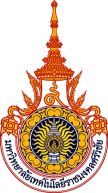 	คณะเทคโนโลยีการจัดการแบบขอใบแสดงผลระเบียนกิจกรรมเสริมหลักสูตรวันที่.............................................................    ข้าพเจ้า (นาย/นาง/นางสาว)..........................................................................รหัสประจำตัวนักศึกษา..................................................ระดับการศึกษา 	  ปวส.	 ปริญญาตรี		ภาค     ปกติ		 สมทบว/ด/ป เกิด..........................................................................รหัสประจำตัวประชาชน................................................................................ที่อยู่ปัจจุบัน...............................................................................................................................................................................................โทรศัพท์....................................................สาขา......................................................................ชั้นปีที่........................................................ขอยืนยันว่าได้ร่วมกิจกรรมเสริมหลักสูตรครบถ้วน ตามที่มหาวิทยาลัยกำหนด จำนวน.....................กิจกรรม มีความประสงค์ขอ         ใบแสดงผลระเบียนกิจกรรมเสริมหลักสูตร จำนวน................. ฉบับ ทั้งนี้ข้าพเจ้าได้แนบรายงานผลกิจกรรมเสริมหลักสูตรมาพร้อมแล้ว							              ลงชื่อรับ....................................................................							               (............................................................................)									                นักศึกษา